Date: ____________________				Dr. H. M. Finestone – Pain QuestionnaireBruyere #: ____________________	Bruyere Continuing Care, Elisabeth-Bruyere HospitalTOH #: ____________________Hello, Before seeing you I would appreciate you filling this form out, the best you can, to help both you and I more! Don’t worry if you need to leave any questions blank.Main reason for seeing me – in just ONE sentence tell me your problem, eg. “my back hurts”, or “my feet are numb and I can’t walk” etc._______________________________________________________________________________________________________________________________________________________________________________________________________________________________________________________________Past Medical History: Tick off the boxes that apply to you:1. Stroke/ Heart Risk Factors:      High blood pressure	       Diabetes         High cholesterol        Atrial fibrillation		 Smoking		If you have quit smoking, when did you quit? Date: ____________________How many packs of cigarettes did you smoke/day and how many years were you a smoker? ____________________ 2.      Thyroid disease	[insert box] Cancer	[insert box] Other disease? [insert line for text][insert box] Other disease? [insert line for text]		[insert box] Other disease? [insert line for text]3. Surgeries: Eg. joints, stomach, head, other1. ___________________________			2. ___________________________3. ___________________________			4. ___________________________ 4. Previous Painful Conditions: – List other pains you may have had in the past (eg. hand, back, neck, stomach, pelvic, pain related to periods, headaches) and any details about treatment for the pain and how is it today? Pains that you have had:1. __________________________________________________________________________________2. __________________________________________________________________________________3. __________________________________________________________________________________Medication: I. List all the medications you are on NOW1. ___________________________			6. ___________________________2. ___________________________			7. ___________________________ 3. ___________________________			8. ___________________________4. ___________________________			9. ___________________________ 5. ___________________________			10. ___________________________II. List any medications that you USED to be on, but didn’t work1. ___________________________			4. ___________________________2. ___________________________			5. ___________________________ 3. ___________________________			6. ___________________________Allergies: 1. ____________________	2. ____________________	3. ____________________What happened during the allergic reaction?_____________________________________________________________________________________History: Tell me 1. Where is your pain? 2. When did it start? (date) 3. What does it feel like? 4. What did you do about it? (eg. medications, treatments, therapies, other doctors…) Try to be as clear as you can.____________________________________________________________________________________________________________________________________________________________________________________________________________________________________________________________________________________________________________________________________________________________________________________________________________________________________________________________________________________________________________________________________________________________________________________________________________________________________________________________________________________________________________________________________________________________________________________________________________________________________________________________________________________________________________________________________________________________________________________________________________________________________________________________Pain score- Rate your pain with this scale: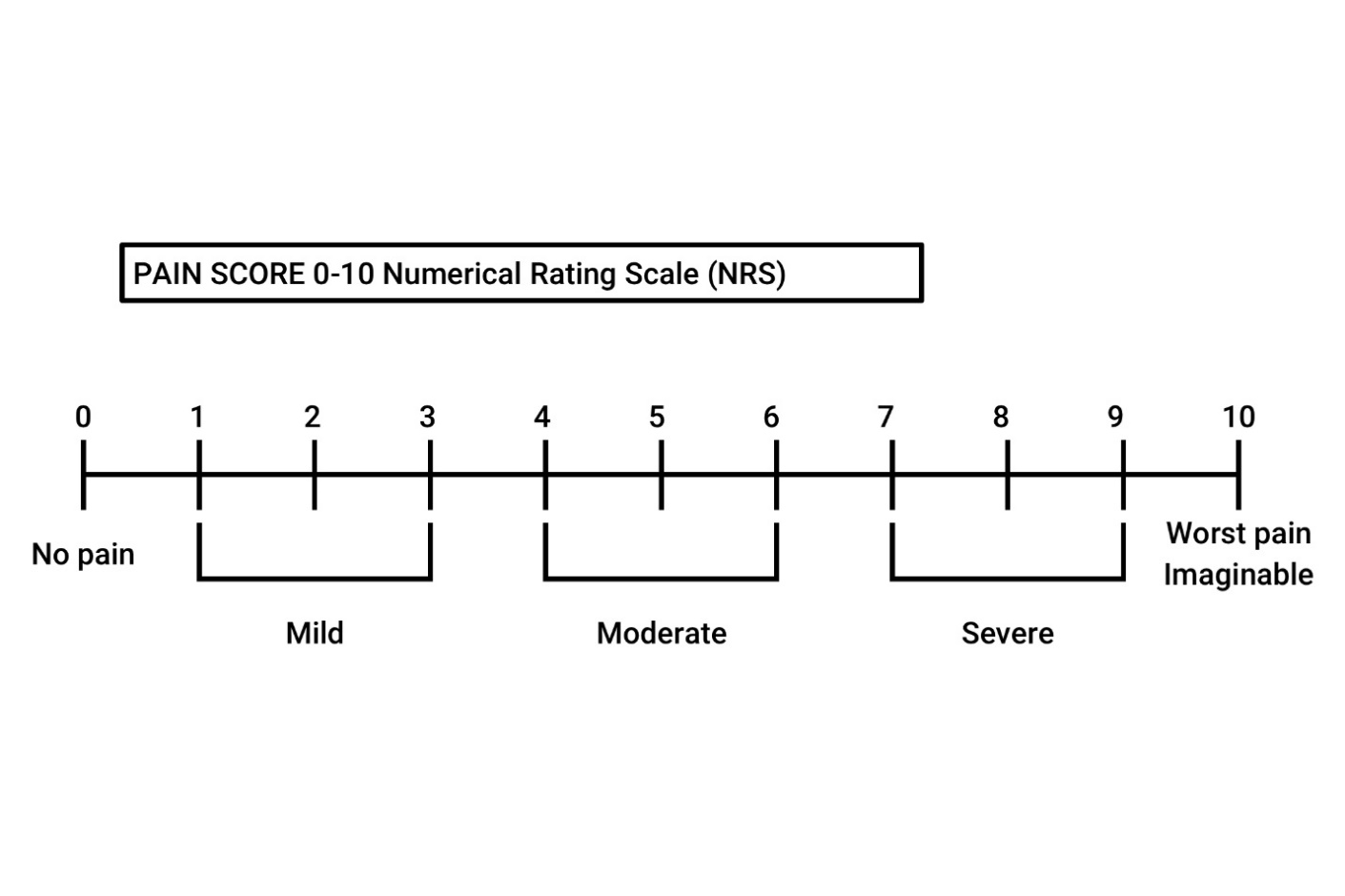 Social: this section allows me to better understand you and how the pain may be affecting you1. Where were you born? How many siblings did you have? ___________________________	2. Did you or family members have any alcohol or drug problems? ___________________________	3. Did you or family members experience any abuse? ___________________________4. Are you working? On disability? On a pension? ___________________________	Therapies you have had: describe what was done, when, where1. Physiotherapy _______________________________________________________________________2. Massage therapy _____________________________________________________________________	3. Chiropracty _________________________________________________________________________4. Acupuncture, Raki, yoga, other _________________________________________________________5. Osteopathy _________________________________________________________________________	6. Pain clinic __________________________________________________________________________7. Drug rehabilitation ___________________________________________________________________ Goals: I. what would be the best thing that could happen with your pain? Eg. “it would go away”, “it would get 50% better”, “I could cope with it better”…_______________________________________________________________________________________________________________________________________________________________________________________________________________________________________________________________II. What treatment do you think you need? Eg. a test, a referral to another medical doctor, surgery, more medication…_______________________________________________________________________________________________________________________________________________________________________________________________________________________________________________________________That’s it for now. We’ll discuss some or all of the information you’ve given me and see if we can make some sense out of it. I will be doing a physical examination and possibly ordering other tests as well. Thank you!Hillel M. Finestone, MDCM, FRCPC,Director of Stroke Rehabilitation Research, Bruyere Continuing Care, Elisabeth Bruyere Hospital
Professor,
Division of Physical Medicine and Rehabilitation (PM&R) , Department of Medicine,
University of Ottawa
Mailing Address:
Dept. of Physical Medicine and Rehabilitation- 2nd Flr. 
Bruyere Continuing Care, Elisabeth-Bruyere Hospital43 Bruyere St.,
Ottawa, ON, Canada,  K1N 5C8
Contact: Administrative Assistant, Ms. Julie Oleynik,Department of PM&R, Bruyere Continuing Care, 613-562-62-6262 # 4064